Humorous Interpretation				248	Religious Poetry				252Patriotic 				250	Religious Reading				253Oral Interpretation of Poetry		151		251	Scripture Reading		154		254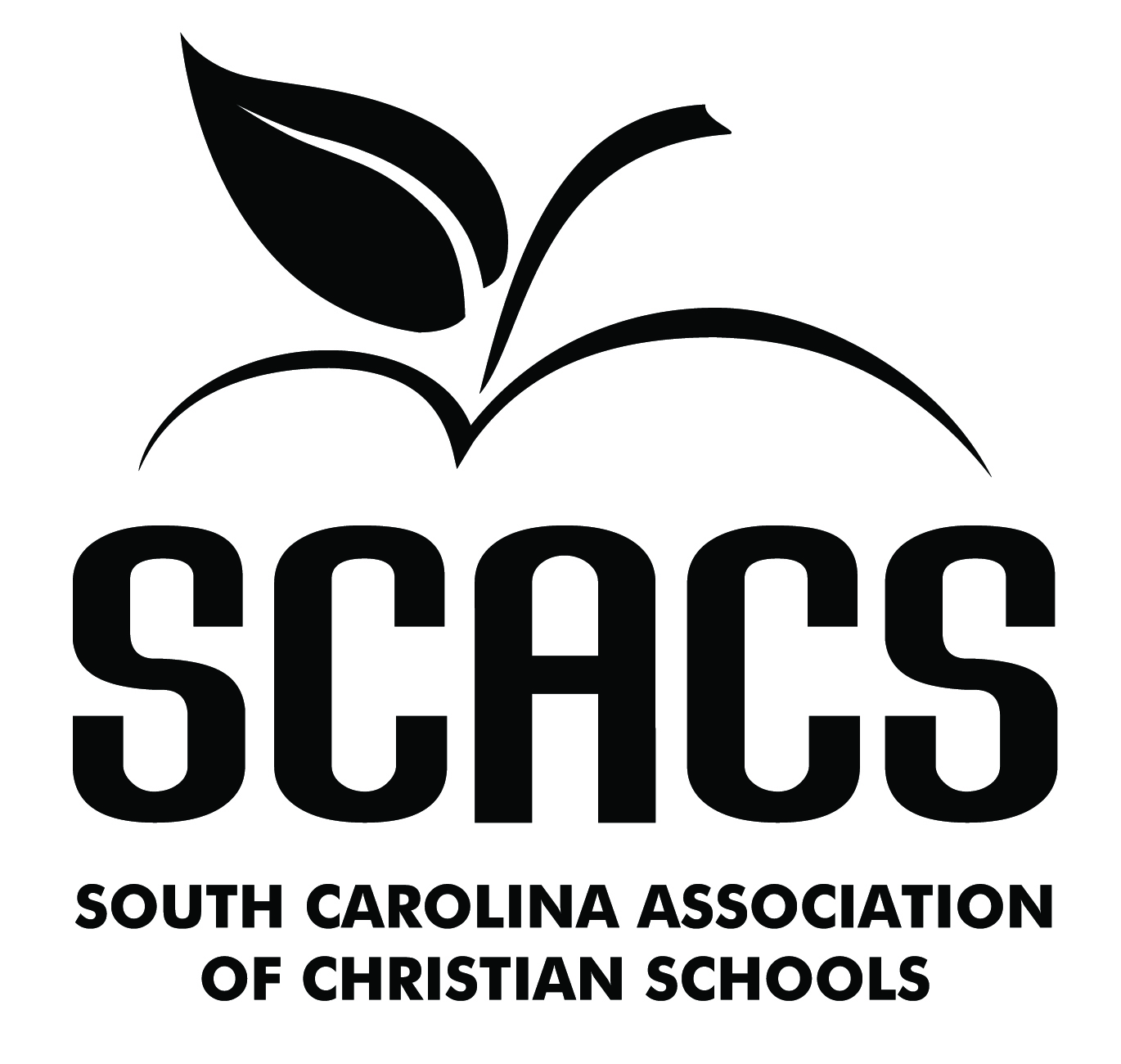 SPEECHElementaryName:Grade:Grade:School #SelectionSelectionAuthorAuthorFACTORS EVALUATEDCOMMENTSPOINTS (4-10)MEMORIZATIONknowledge of material, hesitation, promptingSELECTION:  tasteful, appropriate for the occasion, literary merit, judicious editingDICTION:  fluency, articulation, voice projection, pronunciation, enunciation, general pitch, voice qualityCOMMUNICATIONmental rapport with audience, eye contact, ability to hold attentionUSE OF BODY:  posture, bodily movement, gestures, facial expression, stage presence, distracting mannerismsINTERPRETATION:  style comprehension and proper emphasis, creation of mood, phrasing, contrast, expression, spiritual or emotional effectOVERALL EFFECTIVENESSpoise, proficiency of delivery, organization of thought, appearanceTOTAL POINTS (70 possible)POINT SCALEPOINT SCALE9-10	63-70	Superior8	Excellent56-62	Excellent7	Good49-55	Good6	Fair42-48	Fair5	Poor0-41	PoorJudge’s Signature